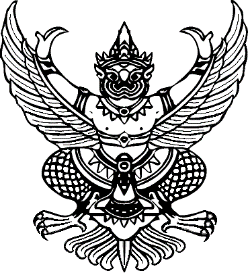 คำสั่งจังหวัดเพชรบูรณ์ที่             /25๖5เรื่อง แต่งตั้งคณะกรรมการประสานงานสาธารณสุขระดับอำเภอ (คปสอ.) ประจำปีงบประมาณ พ.ศ. 25๖6.............................................................ตามที่จังหวัดเพชรบูรณ์ ได้มีคำสั่งที่ ๒๐7/๒๕๖๕ ลงวันที่ ๒๖ มกราคม พ.ศ. ๒๕๖๕ เรื่อง แต่งตั้งคณะกรรมการประสานงานสาธารณสุขระดับอำเภอ (คปสอ.) ประจำปีงบประมาณ พ.ศ. 25๖5 เพื่อให้การประสานและบูรณาการขับเคลื่อนงานด้านสาธารณสุขทุกระดับ สอดคล้องกับนโยบายรัฐบาล นโยบายและยุทธศาสตร์กระทรวงสาธารณสุข ยุทธศาสตร์การพัฒนาจังหวัด ยุทธศาสตร์สาธารณสุขจังหวัดเพชรบูรณ์   และสภาวการณ์ปัญหาสาธารณสุขในระดับพื้นที่ สามารถบริหารจัดการและสนับสนุนการบริการประชาชนได้อย่างมีมาตรฐาน มีประสิทธิภาพและประสิทธิผล บังเกิดผลดีต่อทางราชการและประชาชน นั้นเนื่องจากมีการถ่ายโอนภารกิจสถานีอนามัยเฉลิมพระเกียรติ ๖๐ พรรษา นวมินทราชินี และโรงพยาบาลส่งเสริมสุขภาพตำบล จากกระทรวงสาธารณสุขไปยังองค์การบริหารส่วนจังหวัด (อบจ.) บางส่วน ดังนั้น เพื่อให้การดำเนินการดังกล่าวเป็นไปด้วยความเรียบร้อย และบังเกิดผลดีตามเจตนารมณ์ของทางราชการ จึงยกเลิกคำสั่งจังหวัดเพชรบูรณ์ ที่ ๒๐7/๒๕๖๕ ลงวันที่ ๒๖ มกราคม พ.ศ. ๒๕๖๕ และแต่งตั้งคณะกรรมการประสานงานสาธารณสุขระดับอำเภอ (คปสอ.) ประจำปีงบประมาณ พ.ศ. ๒๕๖6 จังหวัดเพชรบูรณ์ โดยมีองค์ประกอบคณะกรรมการและบทบาทหน้าที่ ดังนี้คณะกรรมการประสานงานสาธารณสุขระดับอำเภอ (คปสอ.) อำเภอ...................... ประกอบด้วย- ผู้อำนวยการโรงพยาบาล					ประธานกรรมการ- สาธารณสุขอำเภอ						รองประธานกรรมการ- รองผู้อำนวยการโรงพยาบาลฝ่ายต่างๆ				กรรมการ- ผู้แทน อบจ.หน่วยงานที่เกี่ยวข้องในอำเภอ/พื้นที่			กรรมการ- เจ้าหน้าที่ของโรงพยาบาล					กรรมการ- เจ้าหน้าที่ของสำนักงานสาธารณสุขอำเภอ			กรรมการ- ผู้อำนวยการโรงพยาบาลส่งเสริมสุขภาพตำบลทุกแห่ง ในอำเภอ	กรรมการ- กรรมการและเลขานุการ จำนวน 1 คน- กรรมการและผู้ช่วยเลขานุการ จำนวน 1 คนบทบาทและอำนาจหน้าที่1. กำหนดแนวทาง เป้าหมาย และการดำเนินงานด้านสุขภาพในพื้นที่รับผิดชอบ สอดคล้องกับนโยบายรัฐบาล นโยบายและยุทธศาสตร์กระทรวงสาธารณสุข ยุทธศาสตร์การพัฒนาจังหวัด ยุทธศาสตร์สาธารณสุขจังหวัดเพชรบูรณ์ และสภาวการณ์ปัญหาสาธารณสุขในระดับพื้นที่2. จัดทำแผนปฏิบัติการพัฒนาสุขภาพในพื้นที่พร้อมกำหนดกระบวนการทำงานของหน่วยบริการ    ทุกระดับ (ระดับปฐมภูมิ ทุติยภูมิ ตติยภูมิ) ให้มีรูปแบบชัดเจนเพื่อให้เกิดผลลัพธ์ตามแนวทางการบริหารงานแบบมุ่งเน้นผลสัมฤทธิ์3. กำหนดหลักเกณฑ์และจัดสรรทรัพยากรด้านสุขภาพ ตามกรอบนโยบาย๔. กำหนดกระบวนการทำงานของหน่วยบริการทุกระดับในพื้นที่อำเภอ (ระดับปฐมภูมิ ทุติยภูมิ ตติยภูมิ) ให้มีรูปแบบที่ชัดเจน๕. สนับสนุนการพัฒนาหน่วยบริการทุกระดับในพื้นที่อำเภอ (ระดับปฐมภูมิ ทุติยภูมิ ตติยภูมิ) ให้ได้ตามมาตรฐาน โดยกำกับ ดูแล ติดตาม ประเมินผล ปรับปรุงแก้ไขการดำเนินงาน เพื่อเตรียมการรับรองการประเมินมาตรฐานของหน่วยบริการ๖. กำกับ ดูแล ติดตาม ประเมินผล ปรับปรุงแก้ไข การดำเนินงานด้านสุขภาพในพื้นที่๗. กำหนดข้อตกลงร่วมกันในเครือข่าย ควบคุม ดูแล รวมถึงการให้อำนาจหน้าที่ในการกำกับดูแล     ให้การปฏิบัติงานทุกระดับ (ปฐมภูมิ ทุติยภูมิ ตติยภูมิ) ดำเนินการ หรือปฏิบัติตามเงื่อนไขที่ตกลงกัน๘. กำหนดแนวทางการทำงานร่วมกันของหน่วยบริการทั้งภาครัฐและเอกชน๙. ประสานงานระหว่างเครือข่ายกรณีมีการเปลี่ยนแปลงพื้นที่รับผิดชอบในสัญญา๑๐. กำหนดแนวทางการพัฒนาบุคลากร ในทุกเครือข่ายทุกระดับ ให้มีความรู้ ความสามารถ ทักษะ ในการบริหาร บริการ และวิชาการ๑๑. ให้มีอำนาจหน้าที่แต่งตั้งคณะอนุกรรมการ คณะทำงาน และหรือชุดปฏิบัติการใดๆ เพื่อดูแลระบบบริการทุกระดับในพื้นที่อำเภอตามความเหมาะสมโดยมีเป้าหมายสูงสุดคือ ประชาชนได้รับบริการสุขภาพที่ดี โดยเชื่อมโยงกับโครงการสร้างหลักประกันสุขภาพถ้วนหน้า ดังนั้น คณะกรรมการฯ จึงเป็นผู้บริหารจัดการโครงการประกันสุขภาพในระดับเครือข่ายปฐมภูมิ และเชื่อมต่อกับระดับทุติยภูมิ และระดับตติยภูมิ เพื่อให้เกิดความคล่องตัวในการให้บริการด้านสุขภาพ และสามารถบริหารจัดการในภาพรวม ไม่ว่าจะเป็นการวางแผนคน แผนเงิน และแผนงาน เพื่อให้เกิดประสิทธิภาพสูงสุดต่อประชาชนในพื้นที่รับผิดชอบ ทำให้ประสิทธิภาพการบริหารและการบริการที่ดีขึ้น และเกิดประโยชน์   กับทางราชการอย่างแท้จริงต่อไปทั้งนี้ ตั้งแต่บัดนี้เป็นต้นไป สั่ง  ณ  วันที่          ธันวาคม พ.ศ. 25๖5